ARTIKULAČNÉ CVIČENIA 2Artikulačné cvičenia sú v logopedickej intervencii veľmi dôležité. Je dobré ich s deťmi cvičiť pred zrkadlom, aby sa deti videli. Každé cvičenie je vhodné opakovať aspoň 7-krát.PUSA – maximálne našpúliť ústa, pričom sú pery pevne zovreté, následne poslať pusu náhlym uvoľnením pier a cmuknutím.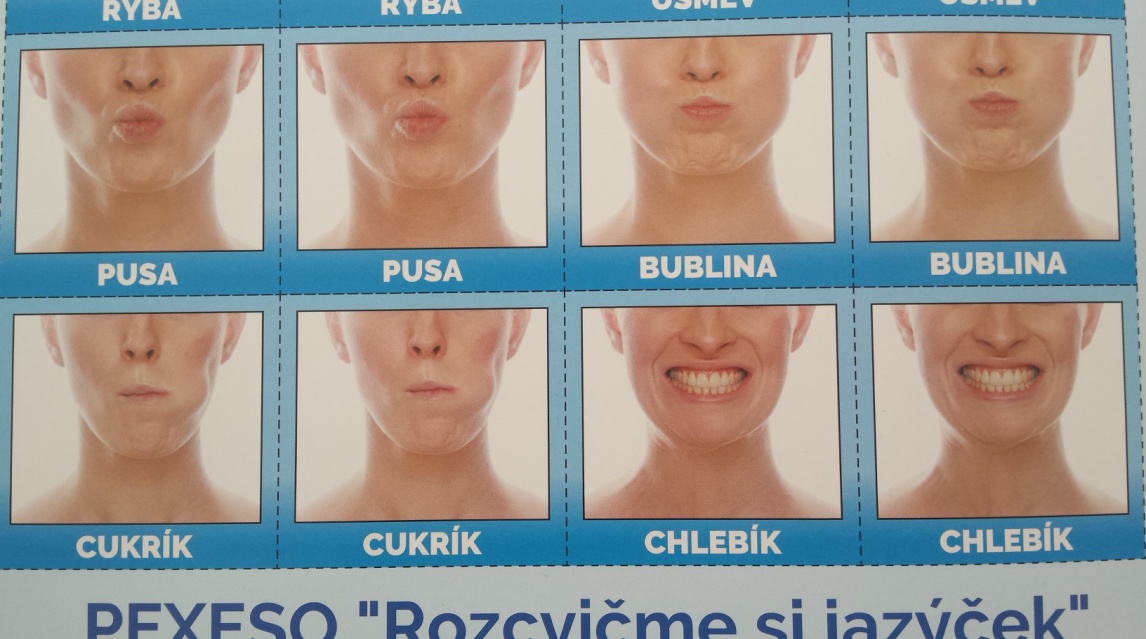 RYBA – pomaly a prirodzene otvárať a zatvárať ústa, pričom pery sú uvoľnené, pri otvorení úst skúsiť vytvoriť čo najväčší čeľustný uhol.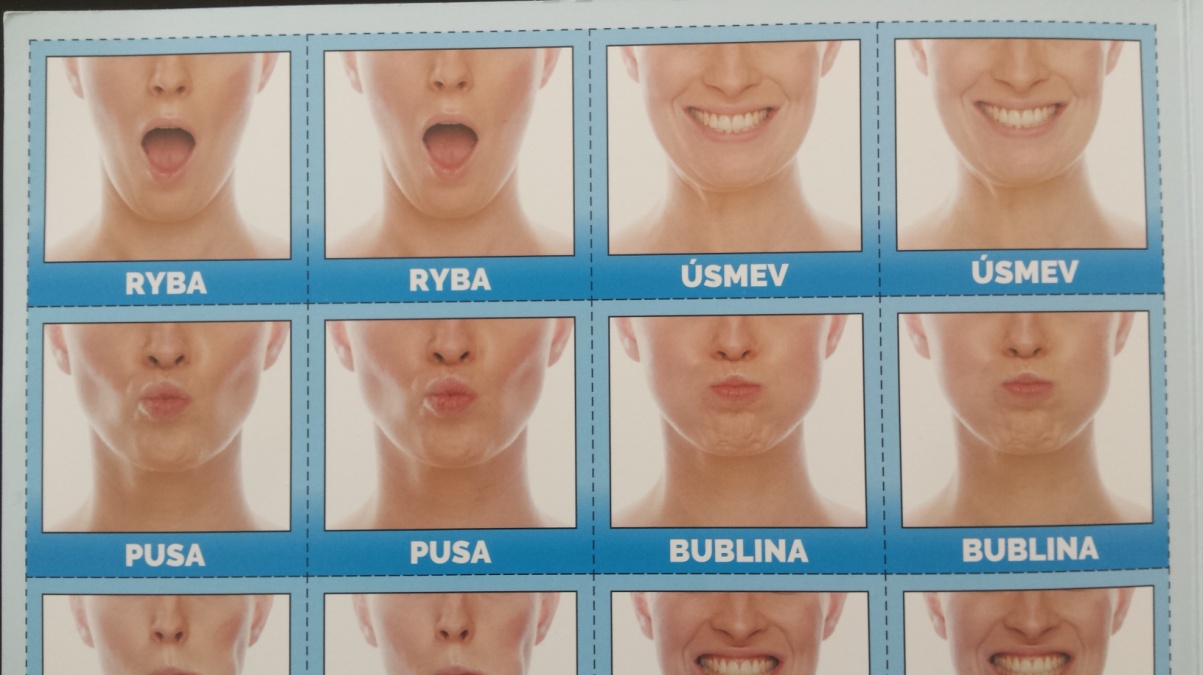  SLON – nasmerovať špičku jazyka hore – čo najvyššie a pokúsiť sa dotknúť nosa.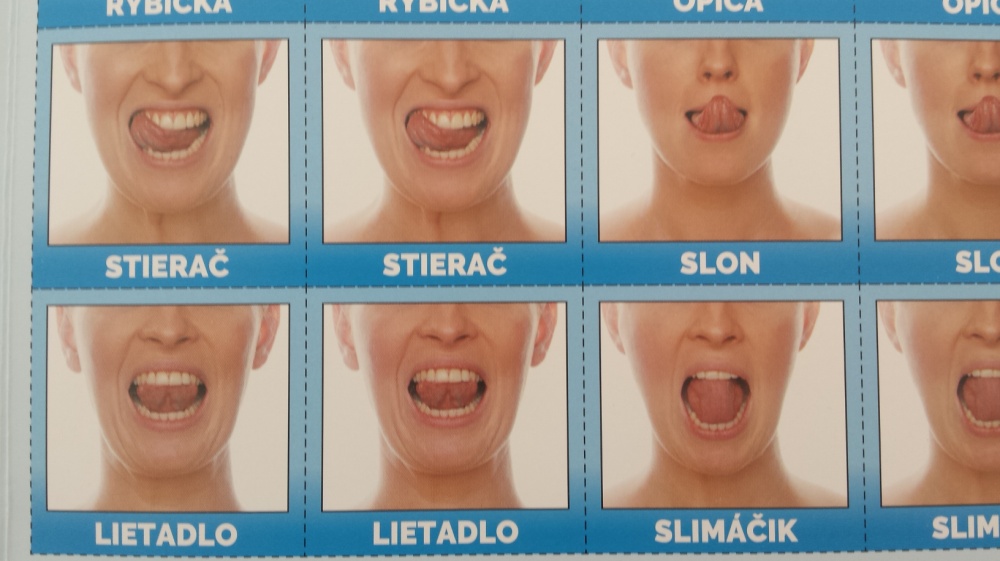 TIGER – zľahka položiť horné rezáky nad spodné a napodobniť tigra, pri tomto pohybe si pomôcť aj mimikou a napodobnením vrčania.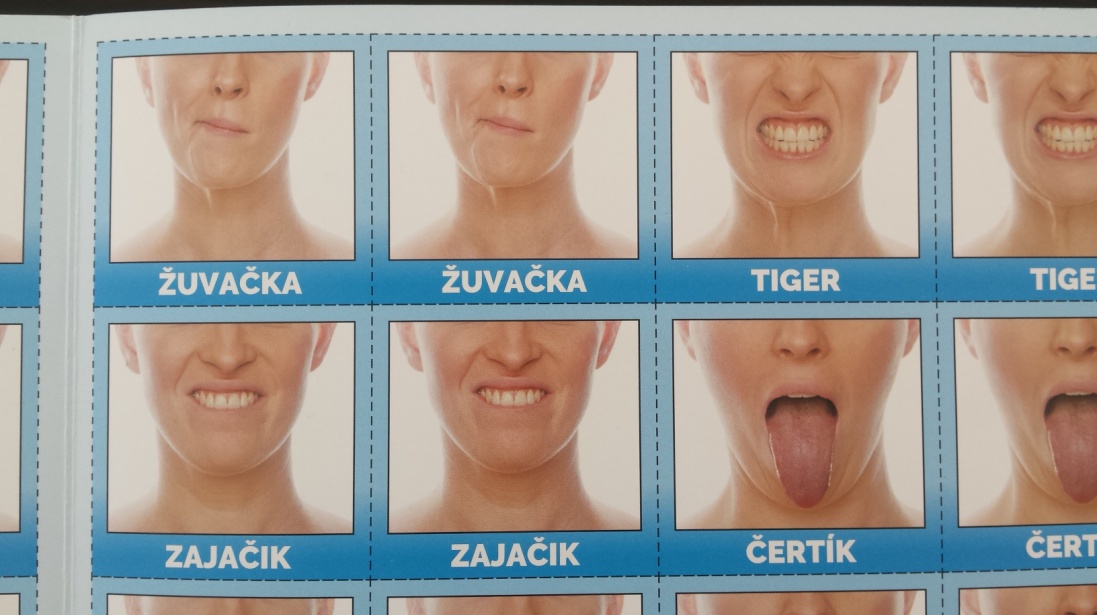 CUKRÍK – nasmerovať a vtlačiť špičku jazyka do pravého a ľavého líca, pričom pery sú zovreté.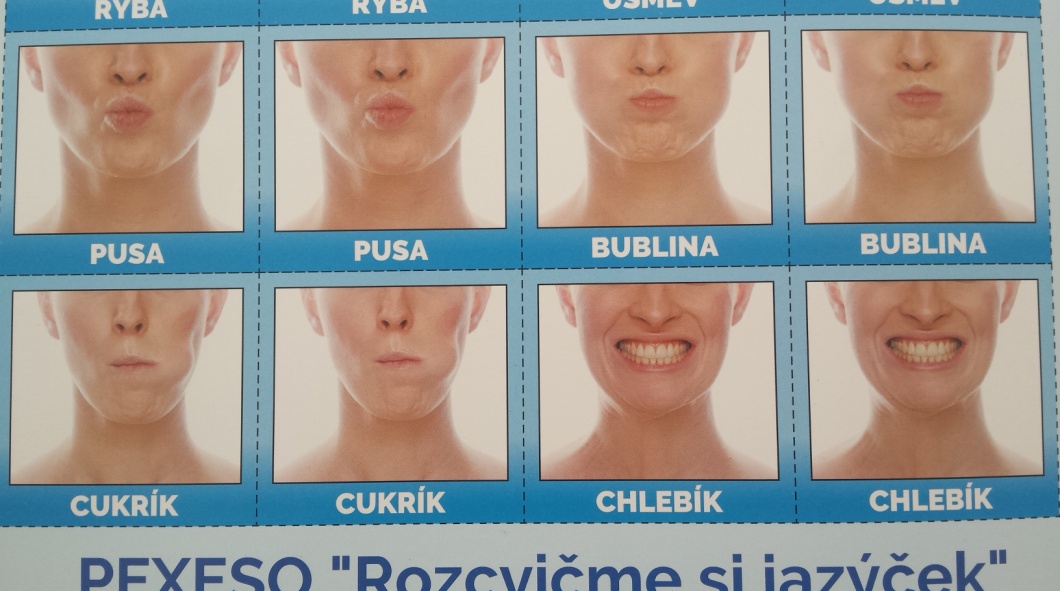 MAČIČKA – plynulo a precízne končekom jazyka olizovať hornú i dolnú peru sprava doľava a naopak, brada sa nehýbe, pohyb vykonáva len jazyk.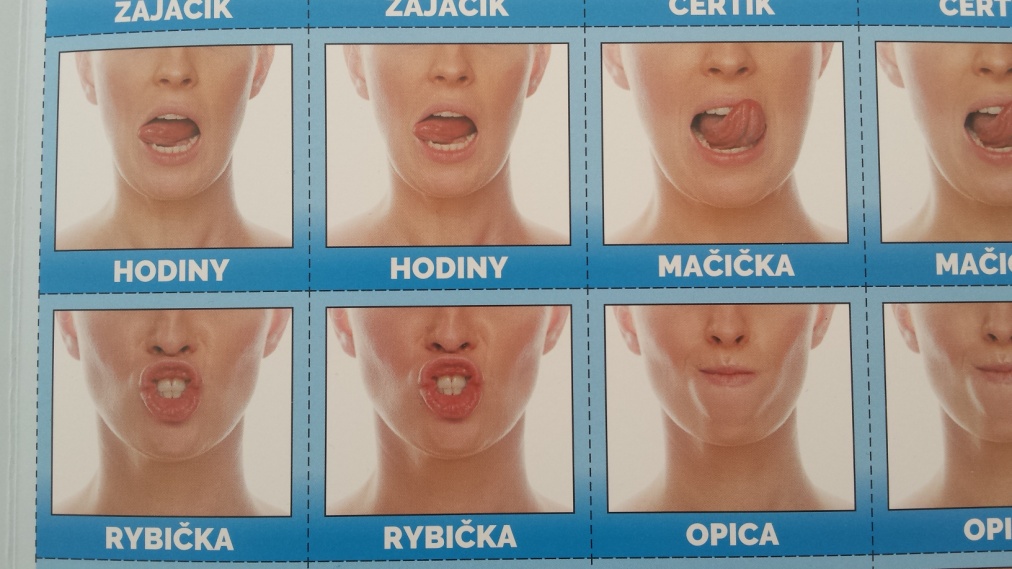 